Al-Shafa Medical Centre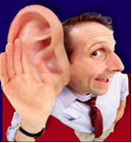 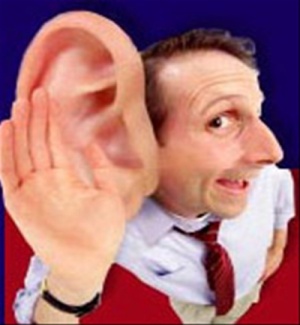 You’re Views on Making Our Services Better.Al-Shafa Medical is committed to improving the services we provide to our patients. To do this, it is vital that we hear from people like you about your experiences, views, and ideas for making services better. We are planning our next annual survey and to ensure that we ask the right questions, we would like to know what you think should be our key priorities when it comes to looking at the services we provide to you and others in the practice.What do you think are the most important issues on which we should consult our patients? For example, which of the following issues do you think we should focus on:Thank you for your help with this most important matter.Clinical CareGetting an appointmentOpening TimesReception issuesCar ParkingOther Issue(s): (Please give as much detail as you possibly can)Other Issue(s): (Please give as much detail as you possibly can)Other Issue(s): (Please give as much detail as you possibly can)Other Issue(s): (Please give as much detail as you possibly can)